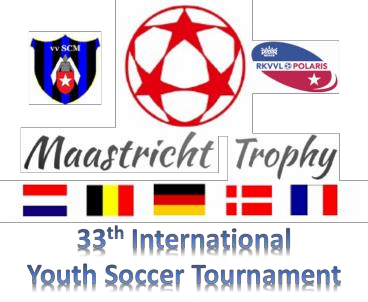 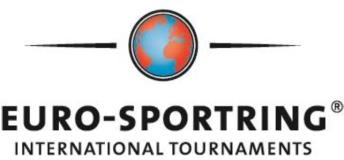 Club Name:	Category:    	Name of Coach: 	Phone number of Coach: Club Colors:  	This list must be completed and handed over upon arrival at the Tournament secretariat!Ingevulde lijst afgeven bij het Toernooi secretariaat op de dag van aankomst !Names of playerFirst name Date of birth Shirt number01. 02. 03. 04. 05. 06. 07. 08. 09. 10. 11. 12. 13. 14. 15. 16. 17. 18. 19. 20. Names of club Officials Accompanying the teamFirst name Date of birthFunction01. 02. 03. 04. 05. 